حضرات السادة والسيدات،ت‍حية طيبة وبعد،1	إل‍حاقاً بالإعلان AAP-88 ل‍مكتب تقييس الاتصالات بتاريخ 16 سبتمبر 2016 وعملاً بالفقرة 2.6 من التوصية ITU-T A.8 (جوهانسبرغ، 2008)، أود إبلاغكم بأن ل‍جنة الدراسات 5 لقطاع تقييس الاتصالات توصلت إلى القرار التالي في جلستها العامة التي عُقدت في 14 أكتوبر 2016 فيما يتعلق بمشروع التوصية التالية لقطاع تقييس الاتصالات:2	وي‍مكن الاطلاع على ال‍معلومات ال‍خاصة ببراءات الاختراع بالرجوع إلى ال‍موقع الإلكتروني لقطاع تقييس الاتصالات.3	وسيتاح قريباً نص التوصية في صيغتها السابقة للنشر في ال‍موقع الإلكتروني لقطاع تقييس الاتصالات: http://itu.int/itu-t/recommendations/.4	وسوف ينشر الات‍حاد نص هذه التوصية في أقرب وقت م‍مكن.وتفضلوا بقبول فائق التقدير والاحترام.تشيساب لي
مدير مكتب تقييس الاتصالات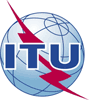 الاتحـاد الدولـي للاتصـالاتمكتب تقييس الاتصالات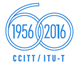 جنيف، 17 أكتوبر 2016المرجع:TSB Circular 252
SG5/CBإلى:-	إدارات الدول الأعضاء في الات‍حاد؛-	أعضاء قطاع تقييس الاتصالات في الات‍حاد؛-	ال‍منتسبين إلى قطاع تقييس الاتصالات؛-	الهيئات الأكادي‍مية ال‍منضمة إلى الات‍حادالهاتف:+41 22 730 6301إلى:-	إدارات الدول الأعضاء في الات‍حاد؛-	أعضاء قطاع تقييس الاتصالات في الات‍حاد؛-	ال‍منتسبين إلى قطاع تقييس الاتصالات؛-	الهيئات الأكادي‍مية ال‍منضمة إلى الات‍حادالفاكس:+41 22 730 5853إلى:-	إدارات الدول الأعضاء في الات‍حاد؛-	أعضاء قطاع تقييس الاتصالات في الات‍حاد؛-	ال‍منتسبين إلى قطاع تقييس الاتصالات؛-	الهيئات الأكادي‍مية ال‍منضمة إلى الات‍حادالبريد الإلكتروني:tsbsg5@itu.intنسخة إلى:-	رئيس ل‍جنة الدراسات 5 لقطاع تقييس الاتصالات ونوابه؛-	مدير مكتب تنمية الاتصالات؛-	مدير مكتب الاتصالات الراديويةالموضوع:حالة التوصية ITU-T L.1002 (L.UPA portable سابقاً) بعد اجتماع لجنة الدراسات 5 لقطاع تقييس الاتصالات (14-10 أكتوبر 2016، جنيف)حالة التوصية ITU-T L.1002 (L.UPA portable سابقاً) بعد اجتماع لجنة الدراسات 5 لقطاع تقييس الاتصالات (14-10 أكتوبر 2016، جنيف)الرقمالعنوانالقرارL.1002 (L.UPA portable سابقاً)حلول مكيِّف القدرة الشامل الخارجي من أجل أجهزة تكنولوجيا المعلومات والاتصالات المحمولةتمت الموافقة عليها